NAGVA Board CallMeeting Minutes: 09/13/2017Roll Call – Jason F, Lew S, Mark E, Mark D, Jen C, Brian D, Eric N, Scott K, Jimmy S, Andrew COfficer/Department ReportsPresidentVice President SecretaryTreasurerAll bills from Championships 35 are finally paidBalance sheet: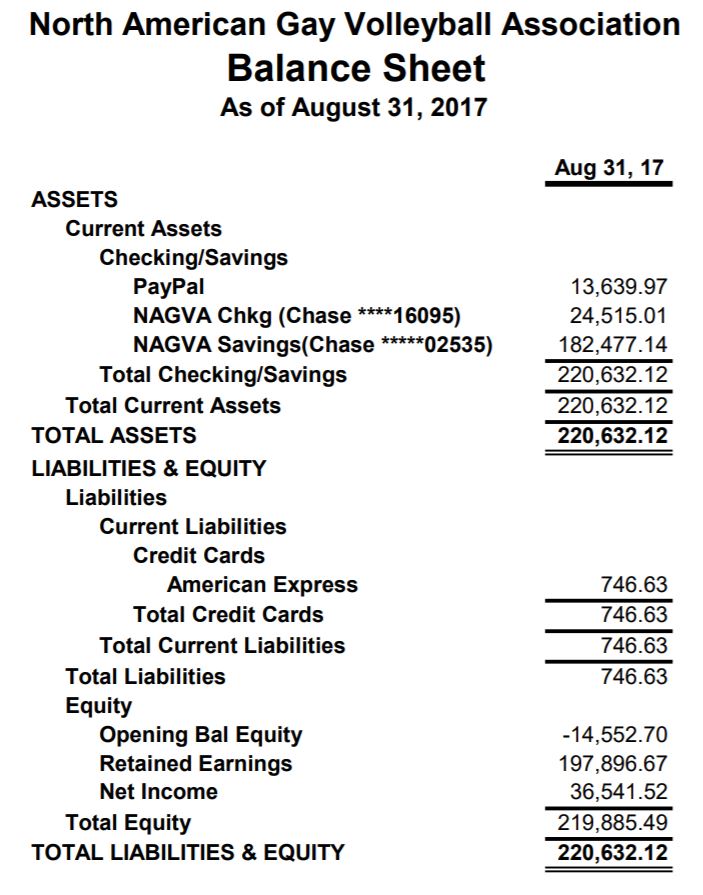 Registrar Working on updating DOBs Changed the age verification so that members must be 18 years old to create NAGVA profileTechnologyEligibilityAugust 2017 ReportMedical Re-Rate: 4 received; 4 granted3 Year Inactive Re-Rate: 14 received; 12 granted, 2 deniedGrievances - 1 filed (team cheating); should be ruling by end of weekRegionsSent out updated RC GuideRecent Tournament Recap# of Tournaments: 3 - WI Dells, Columbus, WeHo# of NonRates: 113# of Rerates: 15 (73% uprate, 20% same, 6% downrate)Total # of RCs Utilized: 5 RCs (Dells and Columbus 1 RC each, WeHo increased to 3 RCs due to last minute notification facility changes occurred) - 4/5 RCs were out of region.TournamentsNew tournament possibly in OrlandoWaiting on Louisville to turn in sanction application Addressing issues from the WeHo tournament with TDOfficialsNew R1 test is ready Will be reviewed by board at mid-year meetingCommunicationsCanadian RepresentativeMAL ReportsTrevorRichBrianJimmyMY Meeting UpdateHotel – Harrah’s New OrleansSend any dietary restriction to Brian CSmall group topics will be sent out a month before so groups can touch base before the meetingChampionships UpdateNew BusinessNelson Kuhnagel – Early ParoleDiscussion was held and consensus that violence at a tournament is unacceptable.Board voted unanimously not to reduced suspensionMeeting Adjourns